УТВЕРЖДАЮДекан историко-филологического факультета ФГБОУ ВО «БГПУ»____________В.В. Гуськов2019 годаПРОГРАММА ВСТУПИТЕЛЬНОГО ЭКЗАМЕНА(для студентов-иностранцев)Направление подготовки 44.04.01 ПЕДАГОГИЧЕСКОЕ ОБРАЗОВАНИЕПрофиль ПРЕПОДАВАНИЕ ФИЛОЛОГИЧЕСКИХ ДИСЦИПЛИН(ЛИТЕРАТУРА И РУССКИЙ ЯЗЫК КАК ИНОСТРАННЫЙ)Уровень высшего образования – магистратураПринята на заседании кафедры русского языка и литературы (протокол №     от      2019 г.)Благовещенск 2019Современный русский язык в системе РКИЛексика в системе РКИОбщее владение русским языком. Антонимы. Синонимы. Степень выраженности признака. Иностранные слова. Официальная лексика. Состав слова. Начальные знания по анализу производных слов. Анализ слов, образованных различными способами: суффиксация, префиксация, сложные слова, субстантивация и аббревиация. Высокий уровень владения русским языком. Близкие по значению слова. Многозначные слова. Прямое и переносное значение слова. Паронимы. Лексическая сочетаемость. Идиомы. Пословицы и поговорки. Просторечная лексика.Грамматика в системе РКИМорфология. Падежная парадигма. Основная форма объекта ‒ родительный падеж без предлога и с предлогом. Вариативная форма - винительный падеж без предлога. Основная форма объекта ‒ дательный падеж. Основная форма объекта ‒ винительный падеж с предлогом. Основная форма объекта ‒ творительный падеж без предлога и с предлогом. Основная форма объекта ‒ предложный падеж. Вид глагола. Употребление глаголов НСВ и СВ в прошедшем времени. Употребление глаголов СВ, называющих действие как конкретный целостный факт, ограниченный пределом, и глаголов НСВ, называющих действие как не ограниченный пределом процесс. Употребление глаголов НСВ со значением состояния и глаголов СВ, обозначающих момент возникновения состояния. Употребление глаголов НСВ, допускающих представление об аннулированности результата в момент речи. Употребление глаголов НСВ и СВ в будущем времени. Употребление глаголов НСВ и СВ в повелительном наклонении. Употребление глаголов НСВ и СВ в форме инфинитива. Употребление глаголов НСВ и СВ в сложноподчинённых предложениях времени. Глаголы движения. Глаголы движения без префиксов. Две группы глаголов движения. Глаголы движения без префиксов в переносном значении. Глаголы движения в настоящем времени. Глаголы движения в прошедшем времени. Глаголы движения с префиксами. Префиксы и их значения с глаголами движения. Глаголы движения в будущем времени. Префиксы по-, в-/вы-, при-/у, под-/от-, пере-, до-, за-, про-, с-, об-. Малоупотребительные глаголы движения. Нетранзитивные глаголы. Транзитивные глаголы. Возвратные глаголы движения. Синтаксис. Выражение определительных отношений. Определительные отношения в простом предложении. Определение: способы выражения, виды, порядок слов. Обособление определений. Причастия. Образование причастий. Употребление причастий. Несогласованные определения. Несогласованные определения, выраженные падежными формами без предлогов. Несогласованные определения, выраженные падежными формами существительного с предлогом. Несогласованные определения, выраженные инфинитивом. Определительные отношения в сложном предложении. Выражение изъяснительных отношений. Союз что. Союзные слова. Союзное слово как. Союз будто (бы). Союз чтобы. Союз как бы не. Частица ли. Частицы не и ни. Частицы ли и или. Употребление местоимения то. Выражение причины. Выражение причины в простом предложении. Употребление предлогов благодаря, из-за, из, от, по. Выражение причины в сложном предложении. Выражение условия в сложном предложении. Выражение реального (потенциального) условия. Выражение ирреального условия. Вводные предложения с союзом если. Условные предложения с императивной частью. Обобщённое или повторяющееся реальное условие. Выражение уступительных отношений. Выражение уступительных отношений в простом предложении. Выражение уступительных отношений в сложном предложении. Другие способы выражения уступительных отношений. Выражение следствия. Союзы вследствие чего, благодаря чему, в результате чего. Выражение цели. Выражение цели в простом предложении. Предлоги ради, во имя. Выражение цели в сложном предложении. Выражение времени. Выражение времени в простом предложении. Обозначение определённых и неопределённых отрезков времени. Обозначение времени действия, имеющего границы. Обозначение времени повторяющегося действия. Обозначение последующего времени. Обозначение временного предшествования. Выражение времени в сложном предложении. Одновременные действия. Частично одновременные действия. Предшествующие действия. Последовательные действия. Отношения ограниченной одновременности. Выражения сравнения. Выражение сравнения в простом предложении. Выражение реального сравнения. выражение предполагаемого сравнения. Другие сравнительные конструкции. Выражение сравнения в сложном предложении. Выражение реального сравнения. Выражение предполагаемого сравнения. Выражение меры и степени в сложном предложении. ЛитератураАверьянова, Г.Н. Русские глагольные приставки. ‒ М.: Рус. яз. Курсы, 2008. ‒ 168 с.Иванова, И.С. Синтаксис: практическое пособие по русскому языку как иностранному / И.С. Иванова, Л.М. Карамышева, Т.Ф.Куприянова, М.Г. Мирошникова. ‒ СПб.: Златоуст, 2008. ‒ 364 с.Колесова, Д.В. Пишем эссе: учебное пособие для изучающих русский язык / Д.В.Колесова, А.А. Харитонов. ‒ СПб.: Златоуст, 2009. ‒ 100 с.Кривоносов, А.Д. Знаю и люблю русские глаголы / А.Д. Кривоносов, Т.Ю. Редькина. ‒ СПб.: Златоуст, 2009. ‒ 88 с. Культура русской речи: учебное пособие для изучающих русский язык как иностранный / М.Б. Будильцева, Н.С. Новикова, И.А. Пугачёв, Л.К. Серов. ‒ М.: Рус. яз. Курсы, 2010. ‒ 232 с.Кузьмич, И.П. Падежи! Ах, падежи! / И.П. Кузьмич, Н.М. Лариохина. ‒ М.: Рус. яз. Курсы, 2007. ‒ 192 с.Ласкарева, Е.Р. Прогулки по русской лексике. ‒ СПб.: Златоуст, 2011. ‒ 224 с.Русский язык. Синтаксис сложноподчинённого предложения / М.Н. Аникина, Н.В. Кутукова, Л.Н. Ольхова; под ред. М.Н. Аникиной. ‒ М.: Дрофа, 2006. ‒ 173 с.Скворцова, Г.Л. Глаголы движения ‒ без ошибок: пособие для студентов, изучающих русский язык как иностранный. ‒ М.: Рус. яз. Курсы, 2008. ‒ 136 с.Скворцова, Г.Л. Употребление видов глагола в русском языке: учебное пособие для иностранцев, изучающих русский язык. ‒ М.: Рус. яз. Курсы, 2004. ‒ 136 с.Соколовская, К.А. 300 глаголов совершенного и несовершенного вида в речевых ситуациях. ‒ М.: Рус. яз. Курсы, 2004. ‒ 88 с. Стрельчук, Е.Н. Русский язык и культура речи в иностранной аудитории: теория и практика: учебное пособие для иностранных студентов. ‒ М.: Флинта : Наука, 2011. ‒ 128 с.Фольклор и история русской литературы в системе РКИФольклор в аспекте РКИМалые жанры фольклора. Пословицы и поговорки русского народа. Сказка как фольклорный жанр. Жанровые признаки народной сказки. Жанровые модификации народных сказок. Сказки о животных. Волшебные сказки. Бытовые сказки. История русской литературы в аспекте РКИРусская классическая литература XIX века. Произведения А.С. Пушкина в аспекте русского языка как иностранного. Произведения М.Ю. Лермонтова в аспекте русского как иностранного. Произведения Н.В. Гоголя в аспекте русского как иностранного. Произведения Ф.М. Достоевского в аспекте русского как иностранного. Произведения Л.Н. Толстого в аспекте русского как иностранного. А.П.Чехов в аспекте русского как иностранного. Русская литература ХХ века. Поэзия Серебряного века. Творчество А. Блока, Н. Гумилёва, А. Ахматовой, В. Маяковского и др. Малая проза ХХ столетия. Рассказы И.А. Бунина, Л. Андреева, В.П. Астафьева, В.И. Белова, В.М. Шукшина и др.ЛитератураБарсукова-Сергеева, О.М. Читая сказки...: учеб. пособие ‒ М.: ФЛИНТА, 2019. ‒ 200 с.Барышникова, Е.Н., Завьялова, О.С. Читаем Чехова ‒ Говорим по-русски: учеб. пособие по чтению для иностранцев. ‒ М.: Русский язык. Курсы, 2013. ‒ 136 с.Головко О.В. И жизнь, и слёзы, и любовь...: книга для чтения с комментариями и упражнениями. ‒ М.: Русский язык. Курсы, 2011. ‒ 144 с.Городецкая, Е.В., Воронова, Е.М. Проза Пушкина: учебное пособие. ‒ М.: ФЛИНТА, 2019. ‒ 56 с.Гулякова, И.Г. Русский короткий рассказ второй половины ХХ века. ‒ СПб.: Златоуст, 2016. ‒ 128 с.Загорская, Е.Я. Лица. Характеры. Судьбы: произведения русских писателей-классиков с комментариями и заданиями: учебное пособие. ‒ М.: ФЛИНТА : Наука, 2014. ‒ 184 с.Загорская Е.Я., Такташова Т.В., Ветошкина Л.А. Признание в любви: фрагменты из произведений русских писателей XIX - XX вв. с комментариями и заданиями: Учебное пособие. ‒ М.: Флинта, 2018. ‒ 188 с.Межиева, М.В., Конрадова, Н.А. Окно в мир: современная русская литература. Книга для преподавателя русского языка как иностранного. ‒ М.: Русский язык. Курсы, 2006. ‒ 196 с.Современная русская проза ‒ XXI век (Вып. 1): Хрестоматия / Н.В.Баландина, Е.А.Кузьминова, А.Г.Лилеева, И.В. Ружицкий, А.Г.Евтихиева. ‒ М.: Русский язык. Курсы, 2009. ‒ 376 с.Смыковская, Т.Е., Ильина, О.А. Когда мы были на войне... : учебно-методическое пособие для студентов-иностранцев. ‒ СПб: Златоуст, 2013. ‒ 128 с.Смыковская, Т.Е. Русский фольклор: учеб. пособие по устному народному творчеству для студентов-иностранцев / Т.Е. Смыковская, В.В.Городецкая, О.А.Ильина. ‒ М.: ФЛИНТА, 2018. ‒ 192 с.Такташова, Т.В., Такташов, Е.В., Орлова Е.П., Самохина Н.Н., Андреев Т.В. Фантазия и реальность: произведения русских писателей ХIХ в. с комментариями и заданиями : учебное пособие. ‒ М.: ФЛИНТА : Наука, 2018. ‒ 140 с.Такташова, Т.В., Загорская, Е.Я., Ветошкина, Л.А. Загадочная русская душа: произведения русских писателей ХIХ-ХХ вв. с комментариями и заданиями: учебное пособие. ‒ М.: ФЛИНТА : Наука, 2018. ‒ 280 с.Учебные пособия по методике РКИАкишина, А.А., Акишина, Т.Е. Учимся учить детей русскому языку (в помощь родителям и учителям). – М.: Русский язык. Курсы, 2013. – 200 с.Акишина, А.А., Каган, О.Е. Учимся учить: Для преподавателя русского языка как иностранного. – М.: Русский язык. Курсы, 2005. – 256 с.Капитонова, Т.И., Московкин, Л. В. Методика обучения русскому языку как иностранному на этапе предвузовской подготовки. – СПб.: Златоуст, 2005. – 272 с.Кирейцева, А.Н. Азбука тестирования. Практическое руководство для преподавателей РКИ. – СПБ.: Златоуст, 2013. – 184 с.Крючкова, Л.С., Мощинская, Н.В. Практическая методика обучения русскому языку как иностранному. – М. : Флинта, 2011. – 480 с.Федотова, Н.Л. Методика преподавания русского языка как иностранного (практический курс). – СПб.: Златоуст, 2013. – 192 с.Шибко, Н.Л. Общие вопросы методики преподавания русского языка как иностранного: учебное пособие для иностранных студентов филологических специальностей. – СПб.: Златоуст, 2014. – 336 с.Щукин, А.Н. Методика преподавания русского языка как иностранного. – М.: Высшая школа, 2010. – 334 с.Законодательная базаРоссийская Федерация. Законы. Об образовании в Российской Федерации: федер. закон от 29 декабря 2012 г. N 273-ФЗ [Электронный ресурс]. – URL: http: // минобрнауки.рф/документы/2974. – [Дата обращения 1.12.2015].Федеральный государственный образовательный стандарт основного общего образования / Министерство образования и науки Российской Федерации. – 2-е изд. – М. : Просвещение, 2014. Федеральный компонент государственного стандарта общего образования: В 2 ч. – Ч. 1. Среднее (полное) общее образование. Основное общее образование / Министерство образования и науки Российской Федерации. – М. : Просвещение, 2004.Федеральный закон от 31 мая 2002 г. № 62-ФЗ «О гражданстве Российской Федерации» Федеральный закон от 12 ноября 2012 г. № 185-ФЗ «О внесении изменений в статью 13.1 Федерального закона «О правовом положении иностранных граждан в Российской Федерации" и статью 27.2 Закона Российской Федерации «Об образовании» Указ Президента РФ от 14 ноября 2002 г. № 1325 «Об утверждении Положения о порядке рассмотрения вопросов гражданства Российской Федерации» Указ Президента РФ от 28 декабря 2013 г. № 964 «О внесении изменений в Положение о порядке рассмотрения вопросов гражданства Российской Федерации, утвержденное Указом Президента Российской Федерации от 14 ноября 2002 г. N 1325» Приказ Министерства образования и науки РФ № 412 от 25 апреля 2014 г. «Об утверждении формы, порядка выдачи сертификата о прохождении государственного тестирования по русскому языку как иностранному и технических требований к нему».Приказ Министерства образования и науки РФ №255 от 01 апреля 2014 г. «Об утверждении уровней владения русским языком как иностранным языком и требований к ним».Приказ Министерства образования и науки РФ №666 от 18 июня 2014г. «Об утверждении Порядка и критериев включения образовательных организаций в перечень образовательных организаций, проводящих государственное тестирование по русскому языку как иностранному». Приказ Министерства образования и науки РФ №667 от 18 июня 2014 г. «Об утверждении формы и Порядка проведения государственного тестирования по русскому языку как иностранному языку».Приказ Министерства образования Российской Федерации от 15 августа 2008 г. N 237 «Об утверждении формы сертификата о прохождении государственного тестирования по русскому языку». Закон: статья 5 Федерального закона от 25.07.2002 № 115-ФЗ «О правовом положении иностранных граждан в Российской Федерации».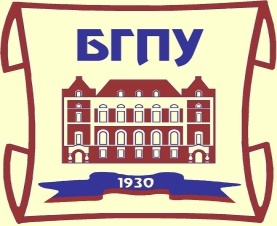 МИНИСТЕРСТВО ОБРАЗОВАНИЯ И НАУКИ РФФедеральное государственное бюджетное образовательное учреждение высшего образования «Благовещенский государственный педагогический университет»ОСНОВНАЯ ОБРАЗОВАТЕЛЬНАЯ ПРОГРАММА